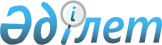 О внесении изменений и дополнений в постановление Правительства Республики Казахстан от 8 октября 2007 года № 914
					
			Утративший силу
			
			
		
					Постановление Правительства Республики Казахстан от 25 марта 2009 года № 395. Утратило силу постановлением Правительства Республики Казахстан от 10 сентября 2010 года № 924

      Сноска. Утратило силу постановлением Правительства РК от 10.09.2010 N 924.      Правительство Республики Казахстан ПОСТАНОВЛЯЕТ: 



      1. Внести в постановление Правительства Республики Казахстан от 8 октября 2007 года № 914 "Об утверждении Программы по сохранению и рациональному использованию водных ресурсов, животного мира и развитию сети особо охраняемых природных территорий до 2010 года" (САПП Республики Казахстан, 2007 г., № 37, ст. 422) следующие изменения и дополнения: 



      в Программе по сохранению и рациональному использованию водных ресурсов, животного мира и развитию сети особо охраняемых природных территорий до 2010 года, утвержденной указанным постановлением: 



      в подразделе "Источники финансирования Программы" раздела 1. "Паспорт Программы" слова "внешних займов и" исключить; 



      в абзаце первом раздела 6. "Необходимые ресурсы и источники финансирования Программы" слова "внешних займов и" исключить; 



      в разделе 8 "План мероприятий Программы по сохранению и рациональному использованию водных ресурсов, животного мира и развитию сети особо охраняемых природных территорий до 2010 года": 



      в подразделе 2 "Совершенствование системы управления водными ресурсами и снижение удельного расходования воды на единицу продукции в сельском хозяйстве": 



      в строке, порядковый номер 2.1: 



      в графе 5 цифры "2008" заменить цифрами "2010"; 



      в графе 6 цифры "120,000" исключить; 



      графу 8 дополнить цифрами "120,000"; 



      в строке "Всего": 



      в графе 6 цифры "372,700" заменить цифрами "252,700"; 



      в графе 8 цифры "181,128" заменить цифрами "301,128"; 



      в подразделе 3 "Освоение современных приемов и методов водопользования, оснащение водохозяйственных систем средствами водоизмерения, водоучета и водорегулирования": 



      в строке, порядковый номер 3.1: 



      в графе 5 цифры "2008" заменить цифрами "2010"; 



      в графе 6 цифры "38,000" исключить; 



      графу 8 дополнить цифрами "38,000"; 



      в строке "Всего": 



      в графе 6 цифры "347,300" заменить цифрами "309,300"; 



      в графе 8 цифры "348,232" заменить цифрами "386,232"; 



      в строке "Итого по водным ресурсам": 



      в графе 6 цифры "2296,300" заменить цифрами "2138,300"; 



      в графе 8 цифры "2771,169" заменить цифрами "2929,169"; 



      в строке "гранты": 



      в графе 6 цифры "158,000" исключить; 



      графу 8 дополнить цифрами "158,000"; 



      в подразделе 4 "Совершенствование нормативной правовой базы рыбного хозяйства": 



      в строке, порядковый номер 4.1: 



      в графе 3 слова "Приказ МСХ" заменить словами "Информация в Правительство"; 



      графу 5 дополнить словами ", 1 квартал 2009 года"; 



      в строке, порядковый номер 4.2: 



      в графе 3 слова "Приказ МСХ" заменить словами "Информация в Правительство"; 



      графу 5 дополнить словами ", 1 квартал 2009 года"; 



      в подразделе 10 "Создание особо охраняемых природных территорий": 



      в строке "Всего по Программе": 



      в графе 6 цифры "3801,887" заменить цифрами "3643,887"; 



      в графе 8 цифры "4344,086" заменить цифрами "4502,086"; 



      в строке "Несвязанные гранты": 



      в графе 6 цифры "158,000" исключить; 



      графу 8 дополнить цифрами "158,000". 



      2. Настоящее постановление вводится в действие со дня подписания.        Премьер-Министр 

      Республики Казахстан                       К. Масимов 
					© 2012. РГП на ПХВ «Институт законодательства и правовой информации Республики Казахстан» Министерства юстиции Республики Казахстан
				